TRABAJO PRACTICOEDUCACION FISICA DETECCION DE DESVIACION EN LA COLUMNAColumna vertebralLa columna vertebral, espina dorsal o el raquis es una compleja estructura osteofibrocartilaginosa articulada y resistente, en forma de tallo longitudinal, que constituye la porción posterior e inferior del esqueleto axial. La columna vertebral es un conjunto de huesos situados (en su mayor extensión) en la parte media y posterior del tronco, y va desde la cabeza (a la cual sostiene), pasando por el cuello y la espalda, hasta la pelvis a la cual le da soporte. (Wikipedia)Funciones[editar]Las funciones de la columna vertebral son varias, principalmente interviene como elemento de sostén estático y dinámico, proporciona protección a la médula espinal recubriéndola, y es uno de los factores que ayudan a mantener el centro de gravedad de los vertebrados.2 La columna vertebral es la estructura principal de soporte del esqueleto que protege la médula espinal y permite al ser humano desplazarse en posición “de pie”, sin perder el equilibrio. La columna vertebral está formada por siete vértebras cervicales, doce vértebras torácicas o vértebras dorsales, cinco vértebras lumbares inferiores soldadas al sacro, y tres a cinco vértebras soldadas a la “cola” o cóccix. Entre las vértebras también se encuentran unos tejidos llamados discos intervertebrales que le dan mayor flexibilidad. La columna vertebral sirve también de soporte para el cráneo. Constitución[editar]La columna vertebral está constituida por piezas óseas superpuestas y articuladas entre sí, llamadas vértebras (vertebræ PNA), cuyo número —considerado erróneamente casi constante— es de 33 piezas, aproximadamente, dependiendo de la especie.3 4 Las vértebras están conformadas de tal manera que la columna goza de flexibilidad, estabilidad y amortiguación de impactos durante la locomoción normal del organismo.[cita requerida] La columna vertebral de un humano adulto mide por término medio 75 cm de longitud.[cita requerida] Curvaturas de la columna vertebral humana[editar]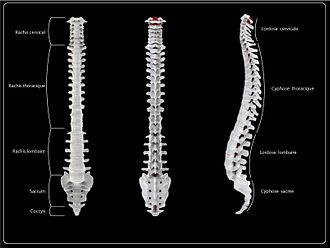 Diagrama de la anatomía de la columna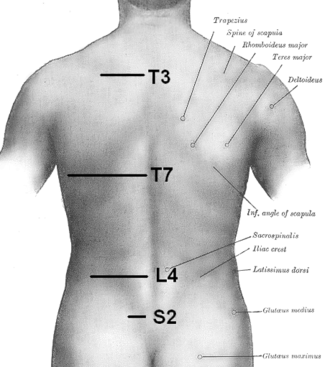 Orientación de la columna vertebral en superficie5 Las curvaturas de la columna vertebral no se producen sólo debido a la forma de las vértebras, sino también a la forma de los discos intervertebrales. En los seres humanos, la columna vertebral presenta varias curvas, que corresponden a sus diferentes regiones: cervical, torácica, lumbar y pélvica. La curva cervical es convexa hacia adelante; es la menos marcada de todas las curvas. La curva torácica es cóncava hacia delante, y se conoce como la curva tt. La curva lumbar es más marcada en la mujer que en el varón. Es convexa anteriormente, y se conoce como la curva lordótica. La curva pélvica concluye en el coxis; su concavidad se dirige hacia delante y hacia atrás. La columna humana cuenta con dos tipos principales de curvaturas: anteroposteriores (ventrodorsales) y laterolaterales.6Anormalidades[editar]Ocasionalmente, la coalescencia de las láminas no se logra completar y consecuentemente queda una hendidura en los arcos de las vértebras, por la cual protruye las meninges (la duramadre y la aracnoides) y generalmente la propia médula espinal, constituyendo una malformación denominada espina bífida. La condición es más común a nivel lumbosacro, pero puede ocurrir en otras regiones. Las siguientes corresponde a curvaturas anormales: Hipercifosis[editar]Es una exagerada cifosis a nivel torácico, coloquialmente se le conoce como joroba, común en personas mayores y secundaria a osteoporosis. Hiperlordosis[editar]Lordosis exagerada a nivel lumbar. La hiperlordosis resulta común en las mujeres embarazadas. Listesis[editar]Puede ser anterolistesis o retrolistesis dependiendo si el desplazamiento del cuerpo vertebral es hacia adelante o hacia atrás con respecto a la vértebra adyacente. Escoliosis[editar]Curvatura lateral, es la más común de las curvatura anormales, ocurre en un 0,5 %. Es más frecuente en mujeres y puede ser el producto de un crecimiento desigual de las caras de una o más vértebras. Puede provocar atelectasias pulmonares y problemas respiratorios de tipo restrictivos. (extraído de wikipedia)Luego de la lectura que tiene como objetivo no solo comprender la importancia de la salud en nuestra columna vertebral, sino que nos ayuda a detectar, en edades tempranas desviaciones de las mismas, las cuales sino se tratan a tiempo se puede llegar a problemas no solo óseos y articulares sino que puede dificultar el normal funcionamiento de nuestros órganos respiratorios. En la casa deberán hacer observaciones a cada integrante: Cada integrante deberá realizar las siguientes acciones1.- Descalzos y con ropa ajustada deberán apoyar los talones y la espalda sobre la pared con los brazos relajados a los costados y observarán: A- Si la altura de los hombros es igualB- Si a la altura de la cintura un brazo está más separado del cuerpo que el otroC- Si las crestas de la cadera están a la misma altura2.- Luego aplicarán el test de Adams (ver enlace)https://youtu.be/2F3eEOtcf14 3.- Confeccionarán una planilla donde volcarán los siguientes datosALUMNO:______________________________CURSO:________________________________PROFESOR:_____________________________QUE PONER EN CADA COLUMNA1° COLUMNA SE DETALLA A QUIEN SE LE HIZO EL ESTUDIO (MAMA, PAPA, ABUELA, HERMANO) SIN NOMBRE2° COLUMNA SE COLOCA, ALINEADOS O DESALINEADOS (DETALLAN CUAL HOMBRO ESTÁ MAS ABAJO) HD (HOMBRO DERECHO) HI (HOMBRO IZQUIERDO)3° COLUMNA SE COLOCA IC (IGUAL CURBATURA) MCLI (MAS CURVATURA LATERAL IZQUIERDO) MCLD (MAS CURVATURA LADO DERECHO)4° COLUMNA SE COLOCA ALINEADAS, DESALINEADAS (DETALLAN CUAL ESTÁ MAS ABAJO) CD (CRESTA DERECHA) CI (CRESTA IZQUIERDA)5° COLUMNA SE COLOCA PAREJOS O DESPAREJOS (COLOCAN EL LADO QUE ESTA MAS ELEVADO) LIE (LADO IZQUIERDO ELEVADO) LDE (LADO DERECHO ELEVADO)QUE FAMILIAR ES ...ALTURA DE HOMBROCURVATURA DE CINTURAALINEACION DE CADERADORSALES (de espalda)EJ.  MAMADesalineada (HD)M C L IDESALINEADA( CD)DESPAREJO (LDE)